от 22 апреля 2020 года										№ 358Об утверждении Положения о порядке отобрания ребенка у родителей
 (одного из них) или у других лиц, на попечении которых он находится,
 при непосредственной угрозе его жизни или здоровьюВ соответствии со статьей 77 Семейного кодекса Российской Федерации, Федеральным законом от 24 июня 1999 года № 120-ФЗ "Об основах системы профилактики безнадзорности и правонарушений несовершеннолетних", Законом Нижегородской области от 7 сентября 2007 года № 125-З "О наделении органов местного самоуправления муниципальных районов и городских округов Нижегородской области отдельными государственными полномочиями по организации и осуществлению деятельности по опеке и попечительству в отношении несовершеннолетних граждан", постановлением Правительства Нижегородской области от 03 сентября 2010 года № 574 "Об утверждении Положения о порядке отобрания ребенка у родителей (одного из них) или других лиц, на попечении которых он находится, при непосредственной угрозе жизни или здоровью" (в ред. постановлений Правительства Нижегородской области от 19.11.2010 № 803, от 24.08.2011 № 643, от 30.06.2016 № 406, от 07.07.2019 № 432) администрация городского округа город Шахунья Нижегородской области  п о с т а н о в л я е т:1. Утвердить прилагаемое Положение о порядке отобрания ребенка у родителей (одного из них) или других лиц, на попечении которых он находится, при непосредственной угрозе его жизни или здоровью.2. Утвердить прилагаемый состав комиссии по отобранию детей у родителей (одного из них) или у других лиц, на попечении которых он находится, при непосредственной угрозе его жизни или здоровью.3. Настоящее постановление вступает в силу со дня его подписания.4. Начальнику общего отдела администрации городского округа город Шахунья Нижегородской области обеспечить размещение настоящего постановления на официальном сайте администрации городского округа город Шахунья Нижегородской области.5. Со дня вступления в силу настоящего постановления признать утратившими силу:- постановление администрации городского округа город Шахунья Нижегородской области от 02.12.2014 № 1284 «Об утверждении Положения о порядке отобрания ребенка у родителей (законных представителей) при непосредственной угрозе его жизни или здоровью»;- постановление администрации городского округа город Шахунья Нижегородской области 29.01.2019 № 94 «О внесении изменений  в постановление администрации городского округа город Шахунья Нижегородской области от 02.12.2014  № 1284 «Об утверждении Положения о порядке отобрания ребенка у родителей (законных представителей) при непосредственной угрозе его жизни или здоровью».6. Контроль за исполнением настоящего постановления возложить на первого заместителя главы администрации городского округа город Шахунья Нижегородской области А.Д. Серова.Глава местного самоуправлениягородского округа город Шахунья						          Р.В.КошелевУтверждено  постановлением администрациигородского округа город Шахуньяот 22.04.2020 г. № 358 ПОЛОЖЕНИЕО ПОРЯДКЕ ОТОБРАНИЯ РЕБЕНКА У РОДИТЕЛЕЙ(ОДНОГО ИЗ НИХ) ИЛИ У ДРУГИХ ЛИЦ, НА ПОПЕЧЕНИИ КОТОРЫХ ОН НАХОДИТСЯ, ПРИ НЕПОСРЕДСТВЕННОЙУГРОЗЕ ЕГО ЖИЗНИ ИЛИ ЗДОРОВЬЮ1. ОБЩИЕ ПОЛОЖЕНИЯ1.1. Настоящее Положение разработано в соответствии со статьей 77 Семейного кодекса Российской Федерации, Федеральным законом от 24 июня 1999 года № 120-ФЗ "Об основах системы профилактики безнадзорности и правонарушений несовершеннолетних", Законом Нижегородской области от 7 сентября 2007 года № 125-З "О наделении органов местного самоуправления муниципальных районов и городских округов Нижегородской области отдельными государственными полномочиями по организации и осуществлению деятельности по опеке и попечительству в отношении несовершеннолетних граждан", постановлением Правительства Нижегородской области от 03 сентября 2010 года  № 574 "Об утверждении Положения о порядке отобрания ребенка у родителей (одного из них) или других лиц, на попечении которых он находится, при непосредственной угрозе жизни или здоровью" (в ред. постановлений Правительства Нижегородской области от 19.11.2010 № 803, от 24.08.2011 № 643, от 30.06.2016 № 406, от 07.07.2019 № 432) и определяет порядок организации деятельности комиссии по отобранию ребенка (детей) (далее - ребенок) у родителей (одного из них) или иных законных представителей и лиц, на попечении которых он находится, при непосредственной угрозе жизни ребенка или его здоровью (далее - отобрание). 1.2. Отобрание осуществляется комиссией на основании постановления администрации городского округа город Шахунья при наличии непосредственной угрозы жизни ребенка или его здоровью, носящей прямой и явный характер, не вызывающий сомнения в возможности наступления негативных последствий в виде смерти, причинения телесных повреждений, стойких нарушений здоровья или иного вреда здоровью ребенка, связанных с:- отсутствием полноценного ухода за ребенком, создающим угрозу его жизни или здоровью;- отказом законных представителей от лечения ребенка, имеющего заболевания, требующие срочного медицинского вмешательства;- наличием признаков физического и/или психического насилия над ребенком;- нахождением родителей (одного из них) или других лиц, на попечении которых находится ребенок, в тяжелой степени опьянения;- наличием иных обстоятельств, создающих угрозу жизни и здоровью ребенка, в том числе отказом или уклонением родителей (одного из них) или других лиц, на попечении которых находится ребенок, от лечения имеющихся у них опасных для здоровья ребенка форм заболевания (в том числе открытой формы туберкулеза, обострение психических заболеваний).1.3. Комиссия создается для оказания незамедлительной помощи ребенку, находящемуся в обстановке, создающей угрозу его жизни или здоровью, по определению необходимости временного помещения ребенка в специализированное учреждение, осуществляющее социальную реабилитацию несовершеннолетних, учреждение здравоохранения.Комиссию возглавляет председатель – первый заместитель главы администрации городского округа город Шахунья Нижегородской области.1.4. Положение о комиссии и ее состав утверждаются постановлением администрации городского округа город Шахунья Нижегородской области.1.5. В состав комиссии входят:- специалист по охране детства управления образования администрации городского округа город Шахунья Нижегородской области;- представитель государственного бюджетного учреждения здравоохранения Нижегородской области  "Шахунская центральная районная больница" (по согласованию);- ответственный секретарь комиссии по делам несовершеннолетних и защите их прав при администрации городского округа город Шахунья Нижегородской области;- специалист государственного казенного учреждения Нижегородской области "Управление социальной защиты населения городского округа город Шахунья " (по согласованию);- представитель отдела МВД России по   городу Шахунья Нижегородской области (по согласованию).2. ДЕЙСТВИЯ КОМИССИИ2.1. Сообщение о ребенке, находящемся в обстановке, представляющей непосредственную угрозу его жизни или здоровью, поступившее в комиссию от граждан, органов или учреждений системы профилактики безнадзорности и правонарушений несовершеннолетних, установленных статьей 4 Федерального закона от 24 июня 1999 г. № 120-ФЗ "Об основах системы профилактики безнадзорности и правонарушений несовершеннолетних", немедленно регистрируется в журнале по форме, определенной приложением 1 к настоящему Положению.Сообщение может быть передано лично, в письменной или устной форме, по телефону или любым иным способом.2.2. При поступлении сообщения и его регистрации председатель комиссии организует выезд (выход) комиссии по месту фактического пребывания ребенка, указанному в сообщении.2.3. При выходе (выезде) комиссией осуществляется:установление личности ребенка, личности и местонахождения его родителей (одного из них) или других лиц, на попечении которых находится ребенок;обследование условий проживания ребенка;выявление причин и условий, создающих угрозу жизни или здоровью ребенка;визуальный осмотр ребенка на наличие внешних признаков угрозы жизни или здоровью ребенка, а также имеющихся заболеваний.2.4. В случае установления обстоятельств, указанных в пункте 1.2 настоящего Положения, и невозможности незамедлительного устранения угрозы жизни или здоровью ребенок помещается в специализированное учреждение для несовершеннолетних, нуждающихся в социальной реабилитации, медицинскую организацию, (далее - временное помещение) на основании письменного заявления его родителей (одного из них) или других лиц, на попечении которых находится ребенок.При невозможности получения письменного заявления от законных представителей ребенка о его временном помещении комиссия в соответствии с Федеральным законом от 24 июня 1999 г. № 120-ФЗ "Об основах системы профилактики безнадзорности и правонарушений несовершеннолетних" признает ребенка несовершеннолетним, находящимся в социально опасном положении, и принимает решение о его временном помещении.2.5. В случае установления обстоятельств, указанных в пункте 1.2 настоящего Положения, и отказа законных представителей ребенка в его временном помещении, комиссия принимает решение о временном помещении и ходатайствует перед администрацией городского округа город Шахунья о немедленном отобрании. Комиссия обеспечивает безопасность пребывания ребенка по месту его фактического нахождения до издания акта главы муниципального образования о немедленном отобрании и форме устройства ребенка после отобрания, а также решает вопрос о доставлении ребенка в специализированное учреждение для несовершеннолетних, нуждающихся в социальной реабилитации, медицинскую организацию.При совершении законными представителями либо лицами, находящимися по месту фактического нахождения ребенка, противоправных действий или действий, создающих угрозу его безопасности, комиссией привлекаются дополнительно сотрудники органов внутренних дел.2.6. Решение комиссии о временном помещении отражается в акте обследования условий пребывания ребенка, находящегося в обстановке, представляющей угрозу его жизни или здоровью, который составляется незамедлительно в период выхода в семью, и подписывается всеми членами комиссии (далее - акт) (приложение 2 к настоящему Положению).2.7. При необходимости оказания ребенку срочной медицинской помощи комиссией должна быть вызвана дежурная бригада скорой медицинской помощи.2.8. Комиссия обеспечивает доставку и передачу ребенка по месту его временного устройства в специализированное учреждение для несовершеннолетних, нуждающихся в социальной реабилитации, медицинскую организацию с оформлением ходатайства установленного образца (приложение 3 к настоящему Положению).2.9. В ночное время, выходные и праздничные дни временное помещение ребенка при непосредственной угрозе его жизни или здоровью осуществляют сотрудники органов внутренних дел в пределах своей компетенции.На основании материалов, составленных сотрудниками органов внутренних дел, комиссия в течение первого рабочего дня, следующего за днем временного помещения, проводит выход (выезд) по месту нахождения несовершеннолетнего до его временного помещения. По результатам проверки комиссией составляется акт.3. МЕРЫ ПО ЗАЩИТЕ ПРАВ И ЗАКОННЫХ ИНТЕРЕСОВ РЕБЕНКА3.1. В течение суток с момента составления акта обследования условий пребывания ребенка, находящегося в обстановке, представляющей угрозу его жизни или здоровью, и принятия решения о временном помещении комиссия принимает решение о направлении акта в администрацию городского округа город Шахунья для подготовки акта главы муниципального образования об отобрании либо принимает решение о нецелесообразности дальнейшего пребывания ребенка в специализированном учреждении для несовершеннолетних, нуждающихся в социальной реабилитации, медицинской организации, если угроза его жизни или здоровью устранена.В течение суток с момента получения акта обследования условий пребывания ребенка, находящегося в обстановке, представляющей угрозу его жизни или здоровью, готовится постановление администрации городского округа город Шахунья об отобрании и форме устройства ребенка после отобрания (далее - акт об отобрании).3.2. В акте об отобрании указываются:в преамбуле:- реквизиты акта обследования условий пребывания ребенка, находящегося в обстановке, представляющей угрозу его жизни или здоровью;- данные на ребенка и законных представителей (Ф.И.О., дата рождения, место жительства);- причина отобрания (в соответствии с пунктом 1.2 настоящего Положения);в резолютивной части:- решение об отобрании;- решение о помещении в специализированное учреждение для несовершеннолетних, нуждающихся в социальной реабилитации, медицинскую организацию, семьи граждан в форме предварительной опеки (попечительства);- поручения органам местного самоуправления и муниципальным учреждениям по организации индивидуально-профилактической работы с законными представителями с целью возвращения ребенка домой либо по вопросам направления в суд иска о лишении родителей родительских прав, или об ограничении их родительских прав с дальнейшей защитой имущественных и жилищных прав ребенка;- решение о немедленном уведомлении прокурора.3.5. Ребенок, находящийся после отобрания в специализированных учреждениях для несовершеннолетних, нуждающихся в социальной реабилитации, или медицинских организациях, семьях граждан в форме предварительной опеки (попечительства), может быть возвращен родителям (законным представителям) в случае устранения угрозы жизни и здоровью ребенка в семье после принятия судом судебного постановления.                                        __________________Приложение 1к Положению о порядке отобрания ребенка у родителей (одного из них)или у других лиц, на попечении которых он находится, при непосредственной угрозе его жизни или здоровьюЖУРНАЛУЧЕТА ИНФОРМАЦИИ О РЕБЕНКЕ, НАХОДЯЩЕМСЯВ ОБСТАНОВКЕ, ПРЕДСТАВЛЯЮЩЕЙ НЕПОСРЕДСТВЕННУЮУГРОЗУ ЕГО ЖИЗНИ ИЛИ ЗДОРОВЬЮНачат _____________________Окончен ____________________Приложение 2к Положению о порядке отобрания ребенка у родителей (одного из них)или у других лиц, на попечении которых он находится, при непосредственной угрозе его жизни или здоровьюУТВЕРЖДАЮ                                            _______________________________                                            _______________________________                                            _______________________________                                            _______________________________                                            "____" _____________ 20___ годаАКТОБСЛЕДОВАНИЯ УСЛОВИЙ ПРЕБЫВАНИЯ РЕБЕНКА,НАХОДЯЩЕГОСЯ В ОБСТАНОВКЕ, ПРЕДСТАВЛЯЮЩЕЙ УГРОЗУ  ЕГО ЖИЗНИ ИЛИ ЗДОРОВЬЮ"____" _______________ 20__ года                                                                _______________Комиссия в составе:Председатель: _________________________________________________________________Члены: _______________________________________________________________________       __________________________________________________________________________       __________________________________________________________________________               (Ф.И.О., должности, место работы членов комиссии)в присутствии: _____________________________________________________________________________________________________________________________________________                 (Ф.И.О., место жительства присутствующих)провели   проверку   информации   о   ребенке,  находящемся  в  обстановке,представляющей  непосредственную  угрозу  его  жизни  или здоровью, а такжеобследование  жилищно-бытовых  и  социальных  условий пребывания ребенка. Входе проверки установлено следующее:1. Ребенок _________________________________________________________________________________________________________________________________________________                             (Ф.И.О. ребенка)Дата, место рождения __________________________________________________________Место фактического пребывания ________________________________________________Место регистрации ____________________________________________________________Место учебы или род занятия ________________________________________________________________________________________________________________________________2. Родители (законные представители) ______________________________________________________________________________________________________________________________________________________________________________________________________               (Ф.И.О. родителей (законных представителей))Место фактического пребывания ________________________________________________Место регистрации ____________________________________________________________Место работы _________________________________________________________________3. Обстоятельства выявления несовершеннолетнего ___________________________________________________________________________________________________________________________________________________________________________________________              (кем, когда и как получено сообщение о ребенке)4. Жилищно-бытовые условия проживания ребенка ___________________________________________________________________________________________________________________________________________________________________________________________________________________________________________________________________________________________________________________________________________     (санитарное и техническое состояние помещения, наличие/отсутствие продуктов, спального места, предметов первой необходимости, одежды и др.)5. Социальные условия пребывания ребенка ______________________________________________________________________________________________________________________________________________________________________________________________________________________________________________________________________         (состояние родителей (законных представителей), признаки           социального неблагополучия или социальной опасности,               социально-психологическое состояние ребенка)6. Внешний вид ребенка _______________________________________________________________________________________________________________________________________________________________________________________________________________________________________________________________________________________            (одежда, обувь, санитарно-гигиеническое состояние)7. Состояние здоровья ребенка (внешние признаки) _______________________________________________________________________________________________________________________________________________________________________________________________________________________________________________________________8. Другие обстоятельства обследования, имеющие значение _____________________________________________________________________________________________________________________________________________________________________________     (на место вызвана бригада скорой помощи, патруль полиции и т.п.)По итогам обследования комиссия делает выводы: _____________________________________________________________________________________________________________________________________________________________________________________Решение комиссии ___________________________________________________________________________________________________________________________________________________________________________________________________________________________________________________________________________________________Подписи членов комиссии:________________________    __________________    _________________________      (должность)                                   (подпись)                   (расшифровка подписи)________________________    __________________    _________________________      (должность)                                   (подпись)                    (расшифровка подписи)________________________    __________________    _________________________      (должность)                                   (подпись)                    (расшифровка подписи)Приложение 3к Положению о порядке отобрания ребенка у родителей (одного из них)или у других лиц, на попечении которых он находится, при непосредственной угрозе его жизни или здоровью                                СОГЛАСОВАНО                                    руководитель государственного казенного                                           учреждения Нижегородской области                                    "Управление социальной защиты населения                                                города Шахунья"                                                ___________________________ХОДАТАЙСТВОо направлении ребенка, находящегося в обстановке,представляющей непосредственную угрозуего жизни или здоровью, в учреждение"___" ____________ 20__ года                                                            г. Шахунья  	  С   учетом   чрезвычайного  характера  выявленных  обстоятельств  и  наосновании  решения  о  временном  помещении  ребенка, установленного в актеобследования   условий   пребывания  ребенка,  находящегося  в  обстановке,представляющей  угрозу  его  жизни или здоровью, от "__" _____20__ года  №____ ______________________________________________________________________________________________________________________________________________                          (Ф.И.О., дата рождения)направляется для временного устройства в _________________________________________________________________________________________________________                         (наименование учреждения)Подписи членов комиссии:________________________            ____________                ________________  	   (должность)               		(подпись)          	 (расшифровка подписи)____________________________              _______________    	  ___________________   	   (должность)              			 (подпись)                       (расшифровка подписи)________________________    	      _______________                  ____________________               (должность)                                          (подпись)                       (расшифровка подписи)Утвержден  постановлением администрациигородского округа город Шахуньяот 22.04.2020 г. № 358 СОСТАВ КОМИССИИ ПО ОТОБРАНИЮРЕБЕНКА У РОДИТЕЛЕЙ (ОДНОГО ИЗ НИХ) ИЛИ У ДРУГИХ ЛИЦ, НА ПОПЕЧЕНИИ КОТОРЫХ ОН НАХОДИТСЯ, ПРИ НЕПОСРЕДСТВЕННОЙ УГРОЗЕ ЕГО ЖИЗНИ ИЛИ ЗДОРОВЬЮСеров Александр Дмитриевич         - первый заместитель главы администрации                                                                городского округа город Шахунья                                                                Нижегородской   					         области,  председатель  Комиссии; Половинкина Маргарита Вячеславовна                                    - главный специалист  по охране детства                                                                управления образования администрации                                                                    городского округа город Шахунья                                                                 Нижегородской области        секретарь Комиссии (по согласованию).Члены Комиссии:Быков Олег Анатольевич                 - главный районный педиатр ГБУЗ НО 					       «Шахунская ЦРБ» (по согласованию);Бурков Константин Николаевич    -  ответственный секретарь комиссии по делам 					        несовершеннолетних и защите их прав при                                                   администрации городского округа город                                                               Шахунья Нижегородской области;Кашина Людмила Владимировна   - специалист I категории сектора организации                                                              социального обслуживания ГКУ НО                                                               «Управление социальной защиты населения                                                               города Шахунья» (по согласованию);Авдеева Наталья Анатольевна        - инспектор ПДН ОУУП и ПДН отдела МВД					        России по г.  Шахунья, старший лейтенант                                                               полиции (по согласованию);Карева Ирина Михайловна              - инспектор ПДН ОУУП и ПДН отдела МВД					        России по г.  Шахунья, младший лейтенант                                                                полиции (по согласованию).                                                _____________________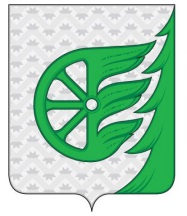 Администрация городского округа город ШахуньяНижегородской областиП О С Т А Н О В Л Е Н И ЕNп/пДатаВремяСодержаниесообщенияМестофактическогопроживанияребенкаИсточникинформацииПринялинформацию(ф.и.о.,должность)Принятыемеры